Clothing VocabularyLas mediasLa gorraLas botasLos guantesEl vestidoLas chancletasLos zapatosLos pantalonesLa camisaEl traje del bañoEl sombreroLos choresLa faldaLa chaquetaSER ConjugationsElla _____ de Colombia. ​Mis padres ______ de Mexico.​Mis hermanas y yo __________ morenos.​____ la una de la mañana. ​Yo _____ la abuela de Cristiano.​Ellas  _____ estudiantes.Él ____ un profesor.​Tú _____ guapo. Nosotras ________ bajas. Usted _____ gracioso. -AR conjugationsElla _________ una camiseta rosa. (llevar)Nosotros _________ a la iglesia. (caminar)Yo _______ mi almuerzo. (cocinar)Ellos __________ español. (estudiar)¿Tú ___________ a la música cristiana? (escuchar)Usted _______ muy bien. (cantar)Él __________ en la farmacia, (trabajar)Ordinal Numbers/ TimeWhen do you use es la/son las? a la/a las?What is the difference in a la… & a las…?v. 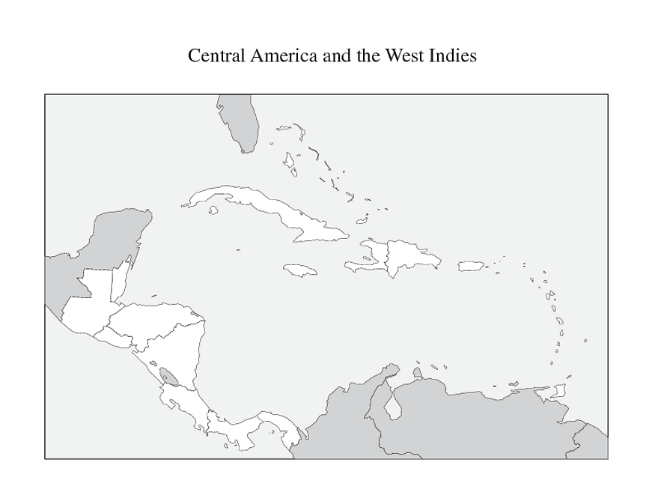 Courtesy Phrases:Con permisoSaludPerdónBuen provechoCon mucho gustoLo sientoVERBS:LlevarComprarCocinarBailarTrabajarEscuchar 1st 5th 2nd 6th 3rd 7th 4th 8th 